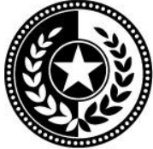 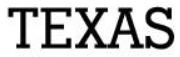 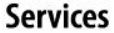 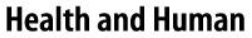 Referral to the Blind Children’s VocationalDiscovery and Development Program				 Name of child:   P.O. Box 13247          Austin, Texas 78711-3247          512-424-6500          https://www.hhs.texas.gov/          2024Date of Birth:SSN:Name of parent:Address:City/Zip:Phone:Email:Race/Ethnicity:Currently enrolled/Grade?School NameHow may we help you?Referred by VI Teacher:  Other:Visual Impairment:Last FVLMA:Doctors:Other medical issues:Referred by:                                                                                                                                      Date:                         Address:                                                                                                                       Address:                                                                                                                       Phone:                                                                                        Phone:                                                                                        Please email referral along with current eye report and IEP (ARD) to:  

BlindChildrensProgram@hhs.texas.gov Please email referral along with current eye report and IEP (ARD) to:  

BlindChildrensProgram@hhs.texas.gov 